NATIONAL ASSEMBLY QUESTION FOR WRITTEN REPLYQUESTION NUMBER: 361DATE OF PUBLICATION:  FEBRUARY 2016Mr T J Brauteseth (DA) to ask the Minister of Communications:With reference to President Jacob G Zuma’s undertaking in his State of the Nation Address delivered on 12 February 2015, that the Government will set aside 30% of appropriate categories of state procurement for purchasing from Small, Medium and Micro-sized Enterprises (SMMEs), co-operatives, as well as township and rural enterprises, what percentage of the total procurement of (a) her department and (b) every entity reporting to her went to (i) SMMEs and (ii) co-operatives from 1 April 2015 up to the latest specified date for which information is available? NW373EREPLY: MINISTER OF COMMUNICATIONS(a) 	The percentage of the total procurement in the DoC is:	(i) 57.98%	(ii) 0%(b) 	GCIS	(i) 64.76	(ii) 0%	SABC	(i) 12% 	(ii) 0%	MDDA	(i) 100% (ii) 0%	Brand SA	(i) 22%	(ii) 0%	ICASA	(i) 40% 	(ii) 0%	FPB 		(i) 81.4%		(ii) 0%   MR NN MUNZHELELEDIRECTOR GENERAL [ACTING]DEPARTMENT OF COMMUNICATIONSDATE:MS AF MUTHAMBI (MP)MINISTER OF COMMUNICATIONSDATE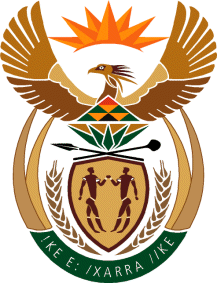 MINISTRY: COMMUNICATIONS
REPUBLIC OF SOUTH AFRICAPrivate Bag X 745, Pretoria, 0001, Tel: +27 12 473 0164   Fax: +27 12 473 0585Tshedimosetso House,1035 Francis Baard Street, Tshedimosetso House, Pretoria, 1000